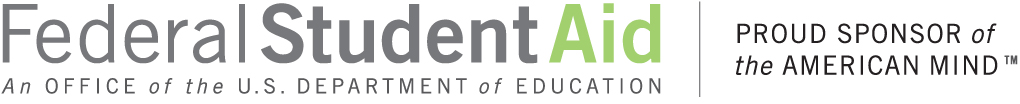 Leadership and Management Seminar Follow-Up EvaluationAs a participant of the 2012 Leadership and Management Seminar, you are invited to complete a survey gathering feedback on the effectiveness and impact of this new training. Your responses will help the U.S. Department of Education’s Minority Serving and Under Resourced Schools Division (MSURSD) determine the value of the seminar and understand how to better serve you and meet your needs. The survey is expected to take approximately 10 minutes to complete and must be submitted by [DEADLINE DATE], 2012. Thank you for taking the time to provide your feedback. If you have any questions, please contact Lauren Malone at lauren.malone@windwalker.com.INSTRUCTIONS: Please respond to the following questions regarding your experiences since attending the 2012 Leadership and Management Seminar. Seminar Experience and LearningPlease indicate the number of years you have served in your current role at your institution.Less than 5 years6-10 years11-15 years16-20 years21-25 years26-30 yearsMore than 30 yearsPlease indicate your level of agreement with the following statements regarding your experience as a participant in the 2012 Leadership and Management Seminar. Please rate the level of knowledge you feel you’ve retained from the seminar on the following topics.Which of the following seminar topics have you found most helpful and/or relevant to your work (multiple answers permitted)?Title IV rules and regulationsProgram Participation Agreement (PPA)Default Prevention and Management (DPM)Title IV auditsCohort default ratesTitle IV leadership and staff requirementsAll of the aboveNone of the aboveSeminar ImpactAs a result of attending the seminar, have you instituted any policy, operational, and/or organizational changes?YesNo, but have plans to make changesNo, and do not have any plans to make changesIf “Yes” to Q5: Please describe the change and how the seminar prompted and/or enabled the change. (Open text response)Seminar ResourcesSince attending the seminar, have you used or referred to any of the seminar materials (e.g., handouts)?YesNoIf “Yes” to Q7: Please indicate which seminar material(s) you have found most useful. Leadership and Management Seminar Participant’s GuideBest Practices for Title IV Program AuditsTitle IV Resources and ToolsTitle IV Leadership and Staff ResponsibilitiesAll of the aboveOther (please specify): _________________If “No” to Q7: Please describe the reason(s) you have not used any of the seminar materials. (Open text response)Seminar NetworkingHave you been in contact with anyone you met at the seminar? YesNoIf “Yes” to Q10: Please describe the interaction. (Open text response)Have you recommended the seminar to anyone? YesNoPlease explain your response. (Open text response)Additional CommentsDo you have any additional thoughts regarding ways to improve the seminar or make it more relevant for you? (Open response text)(Optional) Please provide any other thoughts you may have regarding the seminar. (Open response text)Overall Evaluation and Follow-UpNow that you’ve had the opportunity to reflect on your seminar experience, please indicate how you feel about the quality of the seminar overall.PoorFairGoodVery GoodExcellentWould you consider attending another Leadership and Management Seminar?YesNoNot sure(Optional) Please provide your email address if you would be willing to further discuss any of your responses:__________________________________________Your survey has been submitted. Thank you for taking the time to provide your feedback on the 2012 Leadership and Management Seminar. Your feedback is very valuable to MSURSD and will be used to help improve its services for you. Strongly DisagreeDisagreeNeutralAgreeStrongly AgreeI have been able to apply what I learned in the seminar.The knowledge I gained through the seminar will help my institution minimize and/or avoid financial risks.The knowledge I gained through the seminar will help ensure my institution is compliant with Title IV rules and regulations. As a result of attending the seminar, I better understand how I can help ensure that my institution meets Title IV requirements.As a result of attending the seminar, I better understand how to bring together people, groups, and/or departments at my institution to achieve institutional goals.No KnowledgeMinimal KnowledgeBasic KnowledgeAdequate KnowledgeSuperior KnowledgeTitle IV rules and regulationsProgram Participation Agreement (PPA)Default Prevention and Management (DPM)Title IV auditsCohort default ratesTitle IV leadership and staff requirements